Диагностика познавательной сферы детей подготовительной группы (конец года)Фамилия, имя ребенка ________________________________________Возраст ____ Группа № ___Детский сад № ____ Дата______________Педагог-психолог ____________________________________________Рекомендации:_______________________________________________ ____________________________________________________________________________________________________________________________________________________________________________________1. Проведи линии по середине дорожки, не отрывая карандаша.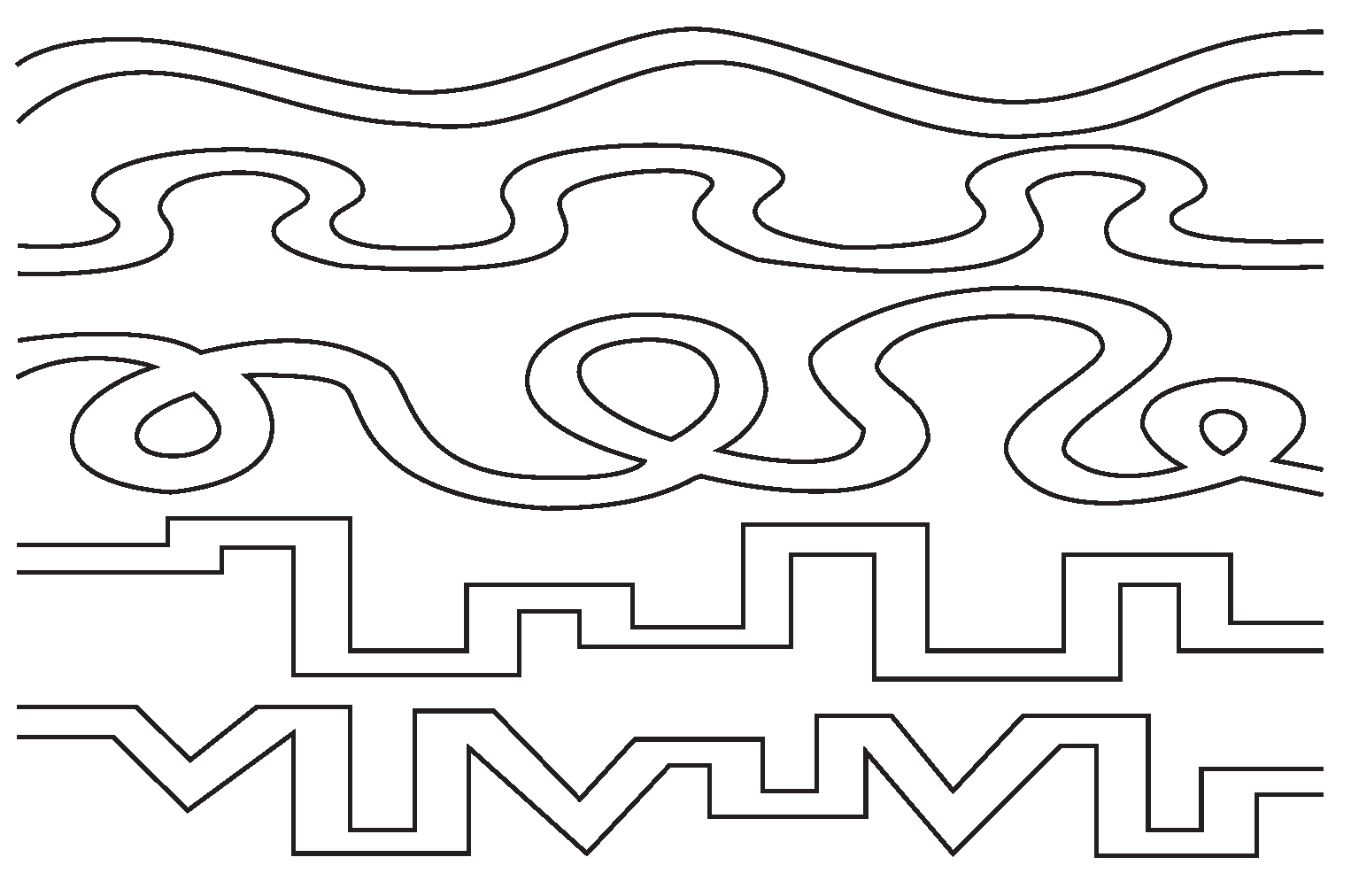 3. Зашей коврик.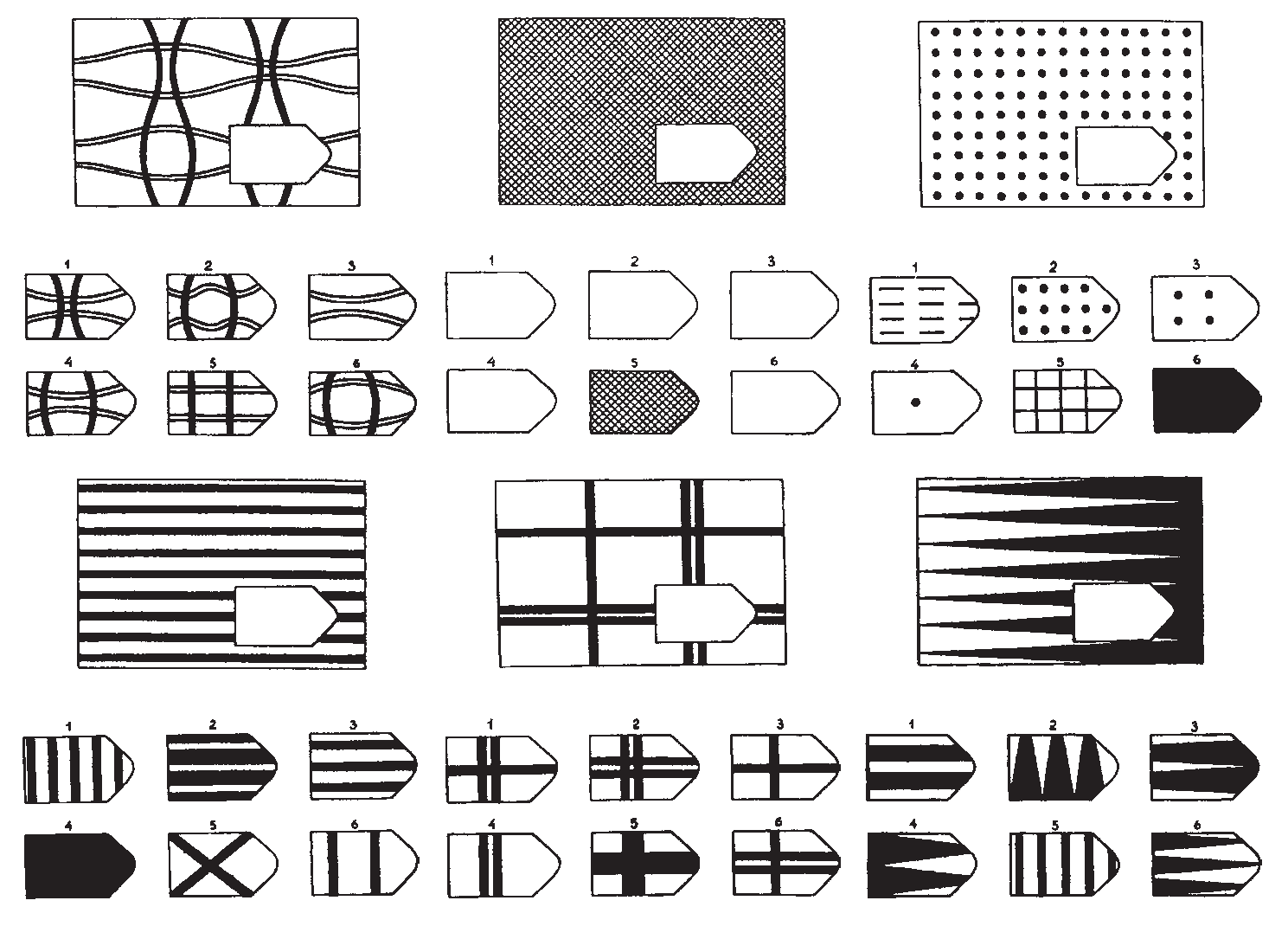 2. Нарисуй фигурку по точкам в соответствии с образцом.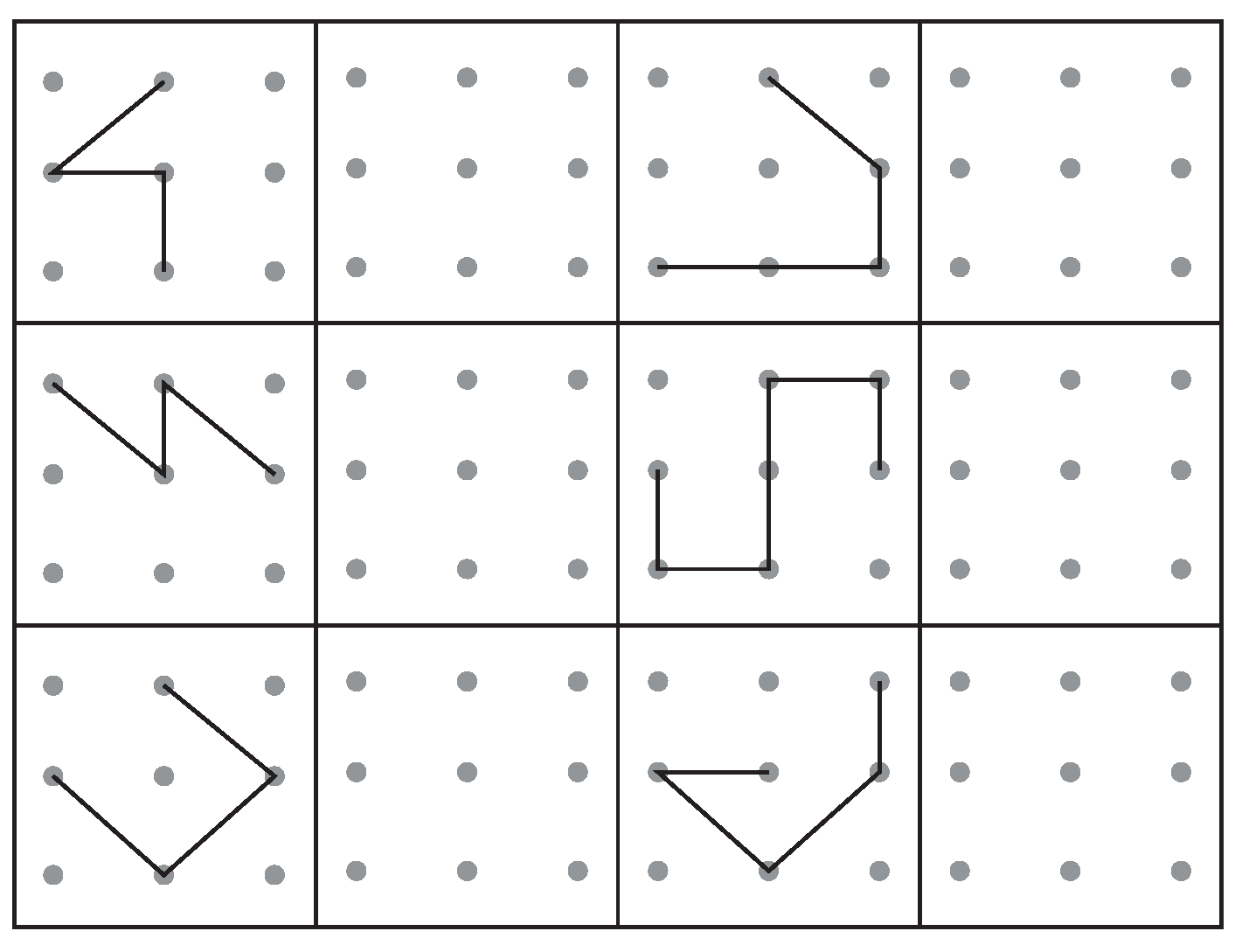 